T.COdunpazarı KaymakamlığıDoktor Halil Akkurt Okulu Müdürlüğü2019-2023 Stratejik Planı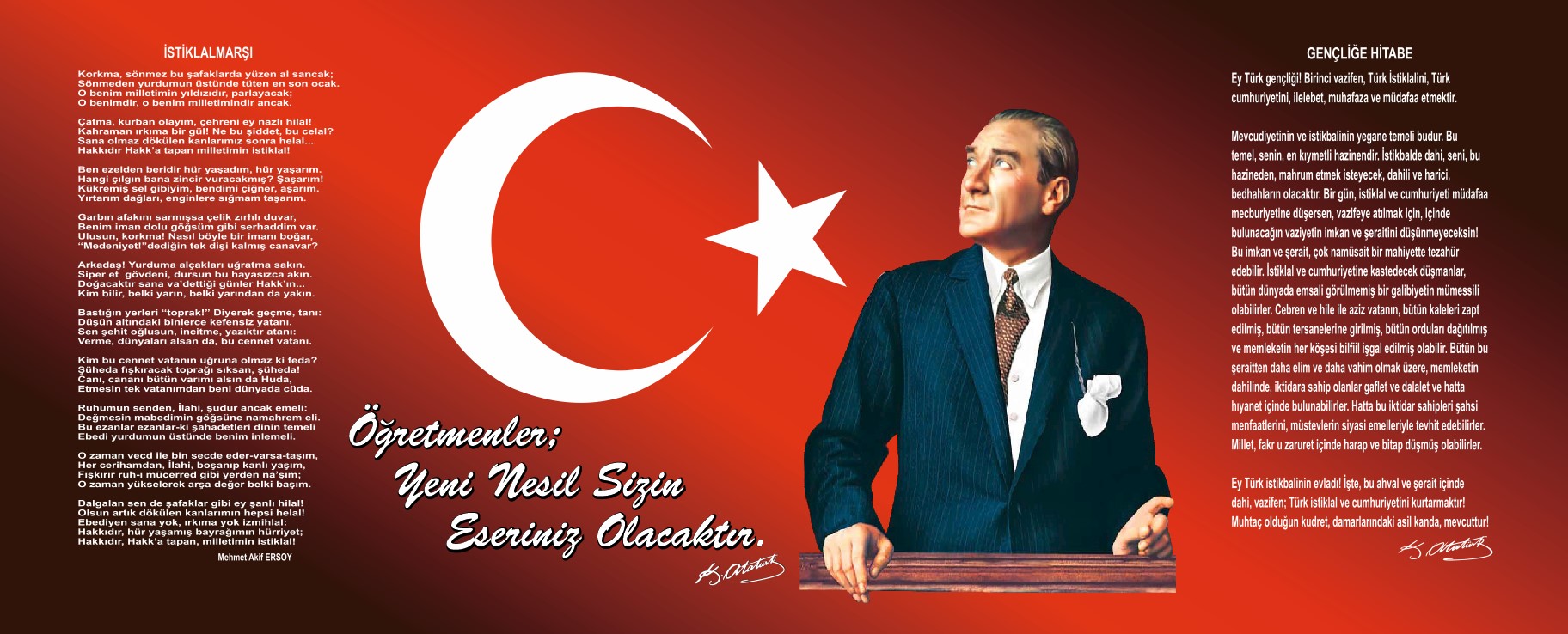 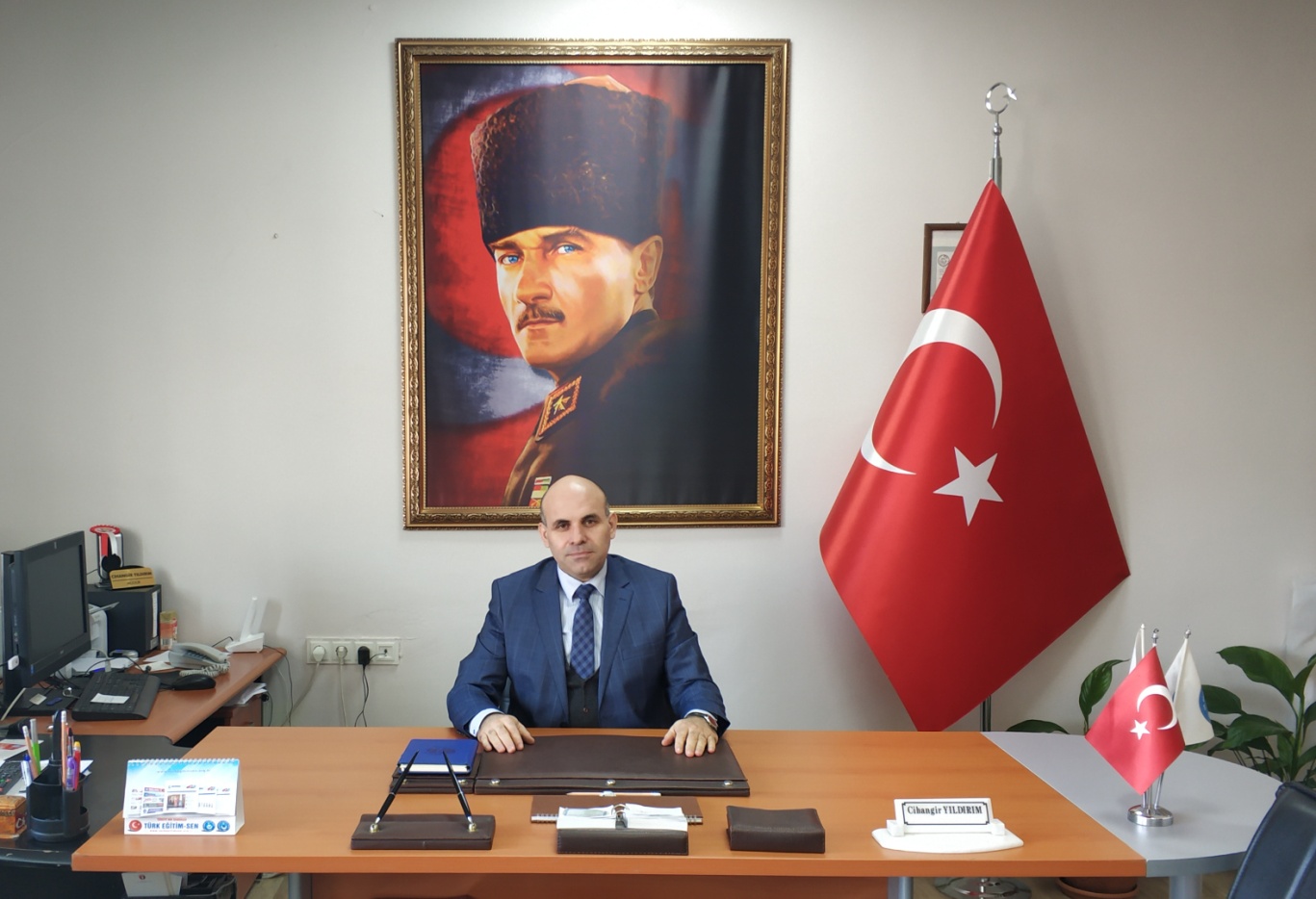 Geçmişten günümüze gelirken var olan yaratıcılığın getirdiği teknolojik ve sosyal anlamda gelişmişliğin ulaştığı hız, artık kaçınılmazları da önümüze sererek kendini göstermektedir. Güçlü ekonomik ve sosyal yapı, güçlü bir ülke olmanın ve tüm değişikliklerde dimdik ayakta durabilmenin kaçınılmazlığı da oldukça büyük önem taşımaktadır. Gelişen ve sürekliliği izlenebilen, bilgi ve planlama temellerine dayanan güçlü bir yaşam standardı ve ekonomik yapı; stratejik amaçlar, hedefler ve planlanmış zaman diliminde gerçekleşecek uygulama faaliyetleri ile (STRATEJİK PLAN) oluşabilmektedir. Bu planla okulumuz, daha iyi bir eğitim seviyesine ulaşmak düşüncesiyle sürekli yenilenmeyi ve kalite kültürünü kendisine ilke edinmeyi amaçlamaktadır. Kalite kültürü oluşturmak için eğitim ve öğretim başta olmak üzere insan kaynakları ve kurumsallaşma, sosyal faaliyetler, alt yapı, toplumla ilişkiler ve kurumlar arası ilişkileri kapsayan 2019-2023 stratejik planı hazırlanmıştır.                         				                   Cihangir YILDIRIM   						    Doktor Halil Akkurt Ortaokulu MüdürüİÇİNDEKİLER 
Sunuş	3İçindekiler	4BÖLÜM I: GİRİŞ ve PLAN HAZIRLIK SÜRECİ	6BÖLÜM II: DURUM ANALİZİ	9Okulun Kısa Tanıtımı *	10Okulun Mevcut Durumu: Temel İstatistikler	11PAYDAŞ ANALİZİ	16GZFT (Güçlü, Zayıf, Fırsat, Tehdit) Analizi	19Gelişim ve Sorun Alanları	23BÖLÜM III: MİSYON, VİZYON VE TEMEL DEĞERLER	26MİSYONUMUZ *	27VİZYONUMUZ *	27TEMEL DEĞERLERİMİZ *	27BÖLÜM IV: AMAÇ, HEDEF VE EYLEMLER	28TEMA I: EĞİTİM VE ÖĞRETİME ERİŞİM	29TEMA II: EĞİTİM VE ÖĞRETİMDE KALİTENİN ARTIRILMASI	33TEMA III: KURUMSAL KAPASİTE	38V. BÖLÜM: MALİYETLENDİRME	43TablolarTablo 1: Stratejik Plan Üst Kurulu ve Stratejik Ekip Bilgileri	8Tablo 2: Okul Künyesi	11Tablo 3: Çalışan Bilgileri Tablosu	12Tablo 4: Okul Yerleşkesine İlişkin Bilgiler	13Tablo 5: Öğrenci Sayıları	14Tablo 6: Teknolojik Kaynaklar Tablosu	15Tablo 7: Gelir/Gider Bilgisi tablosu	15Tablo 8: 2019-2023 Stratejik Planı Faaliyet/Proje Maliyetlendirme Tablosu	44ŞEKİLLERŞekil  1: Öğrenci Anketi  Sonuçları şekli	17Şekil  2: Öğretmen Anketi  Sonuçları şekli	18Şekil  3: Veli Anketi Sonuçları Şekli……………………………………………………………………………………………………………..19I. BÖLÜM Giriş ve Plan Hazırlık SüreciGİRİŞ 5018 Sayılı Kamu Mali Yönetimi ve Kontrol Kanunu ile kamu kaynaklarının daha etkili ve verimli bir şekilde kullanılması, hesap verebilir ve saydam bir yönetim anlayışının oluşması hedeflenmektedir.2019-2023 dönemi stratejik planının hazırlanması sürecinin temel aşamaları; kurul ve ekiplerin oluşturulması, çalışma takviminin hazırlanması, uygulanacak yöntemlerin ve yapılacak çalışmaların belirlenmesi şeklindedir.PLAN HAZIRLIK SÜRECİOkulumuzun 2019-2023 dönemlerini kapsayan stratejik plan hazırlık aşaması, üst kurul ve stratejik plan ekibinin oluşturulması ile başlamıştır. Ekip üyeleri bir araya gelerek çalışma takvimini oluşturulmuş, görev dağılımı yapılmıştır. Okulun 2015-2019 Stratejik Planda yer alan amaçlar, hedefler, göstergeler ve faaliyetler incelenmiş ve değerlendirilmiştir. Eğitim Vizyonu 2023, mevzuat, üst politika belgeleri, paydaş, PESTLE, GZFT ve kuruluş içi analizlerinden elde edilen veriler ışığında eğitim ve öğretim sistemine ilişkin sorun ve gelişim alanları ile eğitime ilişkin öneriler tespit edilmiştir.Planlama sürecine aktif katılımını sağlamak üzere paydaş anketi, toplantı ve görüşmeler yapılmıştır. Geleceğe yönelim bölümüne geçilerek okulumuzun amaç, hedef, gösterge ve eylemleri belirlenmiştir. Çalışmaları yürüten ekip ve kurul bilgileri altta verilmiştir.Stratejik Plan Üst KuruluTablo 1: Stratejik Plan Üst Kurulu ve Stratejik Ekip BilgileriII. BÖLÜMDurum Analizi DURUM ANALİZİDurum analizi bölümünde okulumuzun mevcut durumu ortaya konularak neredeyiz sorusuna yanıt bulunmaya çalışılmıştır. Bu kapsamda okulumuzun kısa tanıtımı, okul künyesi ve temel istatistikleri, paydaş analizi ve görüşleri ile okulumuzun Güçlü Zayıf Fırsat ve Tehditlerinin (GZFT) ele alındığı analize yer verilmiştir.Okulumuz 1979-1980 Öğretim yılında Emek ilkokulu bahçesinde yapılan ek binasının bazı dersliklerinde geçici olarak Emek Ortaokulu adıyla Eğitim Öğretime başlamıştır. Bu şekilde üç yıl hizmet verdikten sonra, Emek mahallesinin güney doğusuna yapılan yeni ilkokul binasına ( Bu günkü 24 Kasım ilköğretim okulu) geçici olarak taşınmış 1985-1986 Öğretim yılının sonuna kadar bu binada hizmet vermiştir. 1986-1987 Öğretim yılında bugünkü kendi binasına taşınan Emek Ortaokulu 1990-1991 öğretim yılının sonuna kadar hizmet vermiştir. Okul bahçesine yapılan, 12 Derslikli yeni Binasının inşaatının tamamlanmasıyla birlikte 1991-1992 Öğretim yılından itibaren, İlköğretim okulu haline dönüştürülmüş ve o günden bu yana Emek ilköğretim okulu adıyla 1. kademe (İlkokul) ve 2. kademe (Ortaokul) Öğrencilerinin faydalandığı bir eğitim- öğretim yuvası olarak hizmetlerini devam ettirmiştir. 1994-1995 Öğretim yılı sonunda ilimiz eski milletvekillerinden Dr. HALİL AKKURT Milli Eğitim Müdürlüğüne müracaat ederek milli eğitimimize maddi katkıda bulunacağını beyan etmiş Milli Eğitim Müdürlüğü ise bu maddi katkıyı okulumuza kanalize etmiş yapılan protokol ile bunun karşılığı olarak hayırsever Dr. Halil AKKURT’ un isminin okulumuza verilmesi kararlaştırılmıştır. Yapılan yardım ile okulumuz modernize edilmiş ve bakımı yapılmış şu an halen başarıyla eğitim öğretime devam etmektedir.Okulun Mevcut Durumu: Temel İstatistiklerBu bölümde, okulumuzun temel istatistiksel verileri yer almaktadır.Okul KünyesiOkulumuzun temel girdilerine ilişkin bilgiler altta yer alan okul künyesine ilişkin tabloda yer almaktadır.Tablo 2: Okul KünyesiÇalışan BilgileriOkulumuzun çalışanlarına ilişkin bilgiler altta yer alan tabloda belirtilmiştir.Tablo 3: Çalışan Bilgileri TablosuOkulumuz Bina ve Alanları	Okulumuzun binası ile açık ve kapalı alanlarına ilişkin temel bilgiler Tablo 4’de yer almaktadır.Tablo 4: Okul Yerleşkesine İlişkin BilgilerSınıf ve Öğrenci Bilgileri	Okulumuzda yer alan sınıflar ve bu sınıflarda öğrenim gören öğrenci sayıları alttaki tabloda yer almaktadır.Tablo 5: Öğrenci SayılarıDonanım ve Teknolojik KaynaklarımızTeknolojik kaynaklar başta olmak üzere okulumuzda bulunan çalışır durumdaki donanım malzemelerine ilişkin bilgilere tabloda yer verilmiştir.Tablo 6: Teknolojik Kaynaklar TablosuGelir ve Gider BilgisiOkulumuzun genel bütçe ödenekleri, okul aile birliği gelirleri ve diğer katkılarda dâhil olmak üzere gelir ve giderlerine ilişkin son iki yıl gerçekleşme bilgileri alttaki tabloda verilmiştir.Tablo 7: Gelir/Gider Bilgisi tablosuPaydaş AnaliziKurumumuzun temel paydaşları öğrenci, veli ve öğretmen olmakla birlikte eğitimin dışsal etkisi nedeniyle okul çevresinde etkileşim içinde olunan geniş bir paydaş kitlesi bulunmaktadır. Paydaşlarımızın görüşleri anket, toplantı, dilek ve istek kutuları, elektronik ortamda iletilen önerilerde dâhil olmak üzere çeşitli yöntemlerle sürekli olarak alınmaktadır.Paydaş anketlerine ilişkin ortaya çıkan temel sonuçlara altta yer verilmiştir : Öğrenci Anketi Sonuçları:Okulumuzda toplam 1265 öğrenci öğrenim görmektedir. Örneklem seçim yöntemine göre seçilmiş toplam 100 öğrenciye uygulanan anket sonuçları aşağıda yer almaktadır.Öğretmen Anketi Sonuçları:Veli Anketi Sonuçları: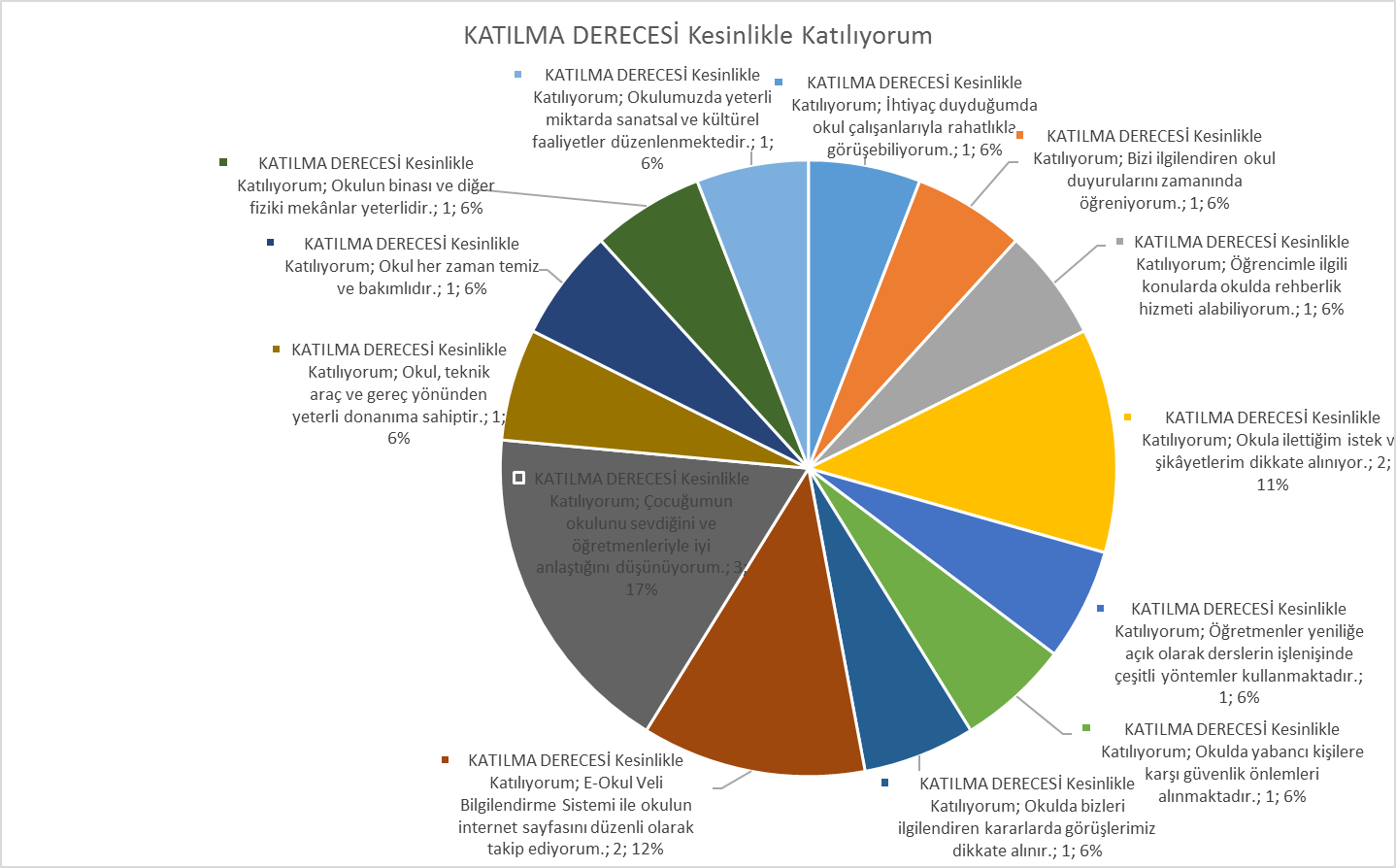 GZFT (Güçlü, Zayıf, Fırsat, Tehdit) Analizi Okulumuzun temel istatistiklerinde verilen okul künyesi, çalışan bilgileri, bina bilgileri, teknolojik kaynak bilgileri ve gelir gider bilgileri ile paydaş anketleri sonucunda ortaya çıkan sorun ve gelişime açık alanlar iç ve dış faktör olarak değerlendirilerek GZFT tablosunda belirtilmiştir. Dolayısıyla olguyu belirten istatistikler ile algıyı ölçen anketlerden çıkan sonuçlar tek bir analizde birleştirilmiştir.Kurumun güçlü ve zayıf yönleri donanım, malzeme, çalışan, iş yapma becerisi, kurumsal iletişim gibi çok çeşitli alanlarda kendisinden kaynaklı olan güçlülükleri ve zayıflıkları ifade etmektedir ve ayrımda temel olarak okul müdürü/müdürlüğü kapsamından bakılarak iç faktör ve dış faktör ayrımı yapılmıştır. İçsel Faktörler Güçlü YönlerZayıf YönlerDışsal Faktörler FırsatlarTehditlerGelişim ve Sorun AlanlarıGelişim ve sorun alanları analizi ile GZFT analizi sonucunda ortaya çıkan sonuçların planın geleceğe yönelim bölümü ile ilişkilendirilmesi ve buradan hareketle hedef, gösterge ve eylemlerin belirlenmesi sağlanmaktadır. Gelişim ve sorun alanları ayrımında eğitim ve öğretim faaliyetlerine ilişkin üç temel tema olan Eğitime Erişim, Eğitimde Kalite ve kurumsal Kapasite kullanılmıştır. Eğitime erişim, öğrencinin eğitim faaliyetine erişmesi ve tamamlamasına ilişkin süreçleri; Eğitimde kalite, öğrencinin akademik başarısı, sosyal ve bilişsel gelişimi ve istihdamı da dâhil olmak üzere eğitim ve öğretim sürecinin hayata hazırlama evresini; Kurumsal kapasite ise kurumsal yapı, kurum kültürü, donanım, bina gibi eğitim ve öğretim sürecine destek mahiyetinde olan kapasiteyi belirtmektedir.Gelişim ve sorun alanlarına ilişkin GZFT analizinden yola çıkılarak saptamalar yapılırken yukarıdaki tabloda yer alan ayrımda belirtilen temel sorun alanlarına dikkat edilmesi gerekmektedir.Gelişim ve Sorun AlanlarımızIII. BÖLÜM Misyon, Vizyon ve Temel DeğerlerMİSYON, VİZYON VE TEMEL DEĞERLEROkul Müdürlüğümüzün Misyon, vizyon, temel ilke ve değerlerinin oluşturulması kapsamında öğretmenlerimiz, öğrencilerimiz, velilerimiz, çalışanlarımız ve diğer paydaşlarımızdan alınan görüşler, sonucunda stratejik plan hazırlama ekibi tarafından oluşturulan Misyon, Vizyon, Temel Değerler; Okulumuz üst kurulana sunulmuş ve üst kurul tarafından onaylanmıştır.MİSYONUMUZ Öğrencilerimize kaliteli hizmet vererek onları hayata hazırlayacak, imkân ve ortamı sunmaktır.VİZYONUMUZ Okulumuzu hizmet verdiği çevrede eğitim,  kültür ve sportif faaliyet merkezi haline getirmek.TEMEL DEĞERLERİMİZ ATATÜRK İLKE VE İNKILÂPLARINI ESAS ALIRIZ.OKULUMUZDA ÖĞRENMENİN TEMEL İHTİYAÇ OLDUĞUNA İNANIRIZ.ÖĞRENCİLERİN GELECEĞİNİN BİZİM GELECEĞİMİZ OLDUĞUNA İNANIRIZ.OKULUMUZDA HER ÖĞRENCİNİN GELİŞMESİ İÇİN ORTAM HAZIRLARIZORTAK AKLI KULLANARAK KARAR ALIRIZ.FIRSAT EŞİTLİĞİNİ OKULDA YAŞATIRIZ.EĞİTİMDE KALİTEYİ ÖN PLANDA TUTARIZ.ÖĞRENCİ, VELİ VE TOPLUM BEKLENTİLERİNE ODAKLI ÇALIŞIRIZ.DEĞİŞİMİN VE SÜREKLİ GELİŞMENİN ÖNEMİNE İNANIRIZ.*BAŞARININ TAKIM ÇALIŞMASIYLA YAKALANACAĞINA İNANIRIZ.BİZLER OKULUMUZDA HERGÜN DAHA İYİYE ULAŞMAK İÇİN ÇALIŞIRIZIV. BÖLÜM Amaç-Hedef ve EylemlerAMAÇ, HEDEF VE EYLEMLERTEMA I: EĞİTİM VE ÖĞRETİME ERİŞİMEğitim ve öğretime erişim okullaşma ve okul terki, devam ve devamsızlık, okula uyum ve oryantasyon, özel eğitime ihtiyaç duyan bireylerin eğitime erişimi, yabancı öğrencilerin eğitime erişimi ve hayat boyu öğrenme kapsamında yürütülen faaliyetlerin ele alındığı temadır.Stratejik Amaç 1: Kayıt bölgemizde yer alan özel eğitime ihtiyaç duyan bireylerin uygun eğitime erişimi uyum ve devamsızlık sorunlarını gideren etkin bir yönetim yapısı kurulacaktır. Stratejik Hedef 1.1.  Kayıt bölgemizde yer alan eğitime ihtiyaç duyan öğrencilerin destek odasından faydalanma oranı artırılacaktır.Performans Göstergeleri EylemlerStratejik Amaç 2: Devamsızlıktan sınıf tekrarına kalan veya okula uzun süre devamsızlık yapan öğrencilerin uyum ve devamsızlık sorunlarını gideren etkin bir yönetim yapısı kurulacaktır. Stratejik Hedef 2.1.  Okulumuzda sürekli devamsızlık yapan yâda devamsızlıktan sınıf tekrarına kalan öğrenci sayısı azaltılacaktır.Performans Göstergeleri EylemlerStratejik Amaç 3: Okulumuzda bulunan yabancı uyruklu öğrencilerin uyum sorunları giderilecektir.Stratejik Hedef 3.1.  Okulumuzda bulunan yabancı uyruklu öğrencilerin okula olan uyum ve dil sorunları en aza indirilecektir.Performans Göstergeleri EylemlerTEMA II: EĞİTİM VE ÖĞRETİMDE KALİTENİN ARTIRILMASIEğitim ve öğretimde kalitenin artırılması başlığı esas olarak eğitim ve öğretim faaliyetinin hayata hazırlama işlevinde yapılacak çalışmaları kapsamaktadır. Bu tema altında akademik başarı, sınav kaygıları, sınıfta kalma, ders başarıları ve kazanımları, disiplin sorunları, öğrencilerin bilimsel, sanatsal, kültürel ve sportif faaliyetleri ile istihdam ve meslek edindirmeye yönelik rehberlik ve diğer mesleki faaliyetler yer almaktadır. Stratejik Amaç 1: Öğrencilerimizin eğitim amaçlı yapılan gezilere katılan öğrenci sayısının artırılması sağlanacaktır.Stratejik Hedef 1.1.  Öğrencilerimizin tarihimizi, kültürümüzü daha yakından tanıyabilmeleri için il içi ve il dışı sosyal, kültürel gezilerin sayısı artırılacaktır.Performans GöstergeleriEylemlerStratejik Amaç 2: Öğrencilerimizin yılsonu başarı puanlarının artırılması sağlanacaktır.Stratejik Hedef 2.1.  Öğrencilerimizin akademik olarak daha başarılı olmalarını sağlamak için yılsonu başarı puanlarının artırılması sağlanacaktır.Performans GöstergeleriEylemlerStratejik Hedef 2.2.  Öğrencilerimizin akademik olarak daha başarılı olmalarını sağlamak için takdir teşekkür alan öğrenci sayısının artırılması sağlanacaktır.Performans GöstergeleriEylemlerStratejik Amaç 3: Öğrencilerimizin sportif alandaki başarılarının daha da artırılması, bu sayede disiplin problemlerinin önüne geçilmesi sağlanacaktır.Stratejik Hedef 3.1.  Öğrencilerimizin sportif olarak daha başarılı olmaları sağlanacaktır.Performans GöstergeleriEylemlerTEMA III: KURUMSAL KAPASİTEStratejik Amaç 3: Eğitim ve öğretim faaliyetlerinin daha nitelikli olarak verilebilmesi için okulumuzun kurumsal kapasitesi güçlendirilecektir. Stratejik Hedef 3.1.  Okulumuzun fiziki, teknolojik ve beşeri kaynaklarını, değişen ve gelişen koşullara uygun hale getirerek güçlendirmek.Performans GöstergeleriEylemlerHedef 3.2. Okulumuzun mali kaynakları, fiziki altyapıyı iyileştirecek şekilde güçlendirilecek ve görünürlük faaliyetleri gerçekleştirilecektir.(Okul ve çevresinin temizliği, Okul ve çevresinin güvenliği, Engelli erişimine uygunluk, Kütüphane ve laboratuvarlar, Tasarım ve beceri atölyeleri, Okul bahçesi, konferans salonu, spor salonu, toplantı odaları, atölyeler, öğretmenler odası, Teknolojik altyapı, Bütçe kullanımı (ortaöğretim kurumları için), Girişimcilik, Mali destek sağlanması, Pansiyon, Yemekhane, Bakım ve onarım, Donatım, Sosyal, sanatsal, sportif ve kültürel faaliyet alanlarının geliştirilmesi, Kaynak tasarrufu, Yeşil alanlar, İş sağlığı ve güvenliği gibi hususlarda göstergeler…)Hedefe ilişkin Performans GöstergeleriEylem MaddeleriV.BÖLÜM MaliyetlendirmeMALİYETLENDİRMETablo 8: 2019-2023 Stratejik Planı Faaliyet/Proje Maliyetlendirme TablosuVI. BÖLÜM İzleme ve Değerlendirmeİzleme ve DeğerlendirmeOkulumuz Stratejik Planı izleme ve değerlendirme çalışmalarında 5 yıllık Stratejik Planın izlenmesi ve 1 yıllık gelişim planın izlenmesi olarak ikili bir ayrıma gidilecektir. Stratejik planın izlenmesinde 6 aylık dönemlerde izleme yapılacak denetim birimleri, il ve ilçe millî eğitim müdürlüğü ve Bakanlık denetim ve kontrollerine hazır halde tutulacaktır. Yıllık planın uygulanmasında yürütme ekipleri ve eylem sorumlularıyla aylık ilerleme toplantıları yapılacaktır. Toplantıda bir önceki ayda yapılanlar ve bir sonraki ayda yapılacaklar görüşülüp karara bağlanacaktır. Üst Kurul BilgileriÜst Kurul BilgileriEkip BilgileriEkip BilgileriAdı SoyadıUnvanıAdı SoyadıUnvanıCihangir YILDIRIMOkul MüdürüMustafa ÜZÜMÖğretmenEngin GÜLLÜMüdür YrdÖmer ŞAHİNÖğretmenSeran TEPEOĞLUMüdür Yrd.Orhan SERMİFen BilimleriYıldız SARITAŞ  Okul Aile Birliği BaşkanıElçin ÖZKANÖğretmenNurten GÖKOĞUZBaşkan yardımcısıYasin ÖZGÜNÖğretmenİli: İli: İli: İli: İlçesi: İlçesi: İlçesi: İlçesi: Adres: Emek Mahallesi Hacıyatmaz Sok. No:48 OdunpazarıEmek Mahallesi Hacıyatmaz Sok. No:48 OdunpazarıEmek Mahallesi Hacıyatmaz Sok. No:48 OdunpazarıCoğrafi Konum (link)*:Coğrafi Konum (link)*:https://goo.gl/maps/kAmNeZRMXsL2https://goo.gl/maps/kAmNeZRMXsL2Telefon Numarası: 0222 250 24 460222 250 24 460222 250 24 46Faks Numarası:Faks Numarası:0222 250 24 46 -160222 250 24 46 -16e- Posta Adresi:703701@meb.k12.tr703701@meb.k12.tr703701@meb.k12.trWeb sayfası adresi:Web sayfası adresi:http://drhalilakkurtoo.meb.k12.trhttp://drhalilakkurtoo.meb.k12.trKurum Kodu:703701703701703701Öğretim Şekli:Öğretim Şekli:Tam GünTam GünOkulun Hizmete Giriş Tarihi: 1979Okulun Hizmete Giriş Tarihi: 1979Okulun Hizmete Giriş Tarihi: 1979Okulun Hizmete Giriş Tarihi: 1979Toplam Çalışan Sayısı *Toplam Çalışan Sayısı *8989Öğrenci Sayısı:Kız617617Öğretmen SayısıKadın5050Öğrenci Sayısı:Erkek612612Öğretmen SayısıErkek2626Öğrenci Sayısı:Toplam12291229Öğretmen SayısıToplam7676Derslik Başına Düşen Öğrenci SayısıDerslik Başına Düşen Öğrenci SayısıDerslik Başına Düşen Öğrenci Sayısı:30Şube Başına Düşen Öğrenci SayısıŞube Başına Düşen Öğrenci SayısıŞube Başına Düşen Öğrenci Sayısı:29Öğretmen Başına Düşen Öğrenci SayısıÖğretmen Başına Düşen Öğrenci SayısıÖğretmen Başına Düşen Öğrenci Sayısı:15Şube Başına 30’dan Fazla Öğrencisi Olan Şube SayısıŞube Başına 30’dan Fazla Öğrencisi Olan Şube SayısıŞube Başına 30’dan Fazla Öğrencisi Olan Şube Sayısı:11Öğrenci Başına Düşen Toplam Gider Miktarı*Öğrenci Başına Düşen Toplam Gider Miktarı*Öğrenci Başına Düşen Toplam Gider Miktarı*86 tlÖğretmenlerin Kurumdaki Ortalama Görev SüresiÖğretmenlerin Kurumdaki Ortalama Görev SüresiÖğretmenlerin Kurumdaki Ortalama Görev Süresi8UnvanErkekKadınToplamOkul Müdürü ve Müdür Yardımcısı224Sınıf Öğretmeni000Branş Öğretmeni502676Rehber Öğretmen112İdari Personel202Yardımcı Personel134Güvenlik Personeli011Toplam Çalışan Sayıları563389Okul BölümleriOkul BölümleriÖzel AlanlarVarYokOkul Bina  / Kat Sayısı3 / 6Çok Amaçlı SalonXDerslik Sayısı43Çok Amaçlı SahaXDerslik Alanları (m2)60KütüphaneXKullanılan Derslik Sayısı43Fen LaboratuvarıXŞube Sayısı45Bilgisayar LaboratuvarıXİdari Odaların Alanı (m2)40İş AtölyesiXÖğretmenler Odası (m2)40Beceri AtölyesiXOkul Oturum Alanı (m2)2590PansiyonXOkul Bahçesi (Açık Alan)(m2)4000Okul Kapalı Alan (m2)2590Sanatsal, bilimsel ve sportif amaçlı toplam alan (m2)600Kantin (m2)85Tuvalet Sayısı11Diğer (………….)SınıfıKızErkekToplamSınıfıKızErkekToplam5/a1713306/a1018275/b1214266/b1114285/c1316296/c1214265/d1116276/d1314275/e1117286/e1116265/f1315286/f1313265/g1114256/g1414285/h1215276/h1612285/i1413276/i169255/j1315286/j151126SınıfıKızErkekToplamSınıfıKızErkekToplam7/a199288/a1717347/b1314278/b1816347/c1111228/c1515307/d1414288/d1614307/e1414288/e1816347/f1414288/f2015357/g1116278/g1618347/h1512278/h2112337/i1216288/i1915347/j1114258/j1717348/k241034Masaüstü Bilgisayar Sayısı41Yazıcı Sayısı9Taşınabilir Bilgisayar Sayısı1Fotokopi Makinası Sayısı1Projeksiyon Sayısı5İnternet Bağlantı Hızı100 mbpsAkıllı Tahta Sayısı50Yazıcı SayısıYıllarGelir MiktarıGider Miktarı2016-201768.744 tl53.258 tl2017-2018115.319 tl100.312 tlGüçlü YönlerGüçlü YönlerÖğrencilerSportif ve sosyal faaliyetlerde okulun başarılı bir geçmişinin olması Sınıflardaki öğrenci sayılarının ideal olmasıÇalışanlarGenç ve deneyimli öğretmenlerin, birlikte çalışması, eğitim öğretim alanında görüş alış verişi yapması VelilerVeli sayısının fazla olmasıBina ve YerleşkeÜç ayrı binamızda bulunan derslikler ile Tam gün Eğitim verilmesi, Spor salonunu bulunmasıDonanımTeknoloji kullanımda istekli oluş, sınıflarda akıllı tahtaların bulunmasıBütçe Kantin kirası gelirinin olması Yönetim Süreçleriİdarecilerin yeni teknolojilerden yararlanması ve yeniliklere açık olmasıDemokratik tavır sergileyen yönetim anlayışına sahip olmasıİletişim SüreçleriMahallemizde merkezi bir konumda olması, kolay ulaşılabilir olmasıZayıf YönlerZayıf YönlerÖğrencilerÖğrencilerin ilkokuldan gelirken hazır bulunuşluk düzeylerinin düşük olması,Mülteci öğrenci sayısın hızla artmaları ve uyum sorunlarının olması,Özel eğitime ihtiyacı olan öğrenci sayısının artış göstermesiOkula devam konusunda proplemli ailelerin bulunmasıÇalışanlarYardımcı hizmetli sayısının çok yetersiz olması Öğretmenler arasındaki rekabetin az olmasıVelilerVelilerin genelinin okula ilgisinin az olması ve Toplantılara katılım düzeylerinin düşük olmasıBina ve YerleşkeFiziki imkân yetersizliğiDonanımTeknolojik imkânların kullanımına ait eğitimlerin yeterince yapılamaması, mesai saatleriyle çakışmasıBütçeVelilerimizin maddi durumlarının zayıf olması dolayısıyla Veli katkısının düşük olmasıyardımsever ilgisi ve desteği olmaması.Yönetim Süreçleriİdarecilerin iş yükünün fazlalığı, öğrenci problemlerinin çokluğuİletişim SüreçleriKamu, kurum ve kuruluşlardaki uzman kişilerden yeterince faydalanılamamasıFırsatlarFırsatlarPolitikKamu kurum ve kurumlarına ulaşımda kolaylıkEkonomikÇeşitli kamu kurumlarından ihtiyaçlara yönelik taleplerde bulunulabilmesiSosyolojikÖğrenci ve veli sayısın fazla olmasıTeknolojik-Mevzuat-Yasal-Ekolojik-TehditlerTehditlerPolitikÖğrenci velilerimizin genellikle eğitim, sosyal, kültürel ve ekonomik yönden zayıf olması EkonomikÇevrenin gelir düzeyinin az olmasıSosyolojikYerleşim yerinin çok göç alması ve göç vermesi , Mülteci ailelerin sayısınınhızla artmasıTeknolojikBölge halkının teknolojik gelişmelere uzak olmalarıMevzuat-YasalOkul ve çevresinin gece yeterince denetlenememesiEkolojik-Eğitime ErişimEğitimde KaliteKurumsal KapasiteOkullaşma OranıAkademik BaşarıKurumsal İletişimOkula Devam/ DevamsızlıkSosyal, Kültürel ve Fiziksel GelişimKurumsal YönetimOkula Uyum, OryantasyonSınıf TekrarıBina ve YerleşkeÖzel Eğitime İhtiyaç Duyan Bireylerİstihdam Edilebilirlik ve YönlendirmeDonanımYabancı ÖğrencilerÖğretim YöntemleriTemizlik, HijyenHayatboyu ÖğrenmeDers araç gereçleriİş Güvenliği, Okul GüvenliğiTaşıma ve servis1.TEMA: EĞİTİM VE ÖĞRETİME ERİŞİM1.TEMA: EĞİTİM VE ÖĞRETİME ERİŞİM1Özel eğitime ihtiyaç duyan bireylerin uygun eğitime erişimi2Zorunlu eğitimde devamsızlık3Okulda bulunan yabancı uyruklu öğrencilerin eğitimi456789102.TEMA: EĞİTİM VE ÖĞRETİMDE KALİTE2.TEMA: EĞİTİM VE ÖĞRETİMDE KALİTE1Eğitim ve kültürel amaçlı yapılan gezilere katılan öğrenci sayısının artırılması2Öğrencilerin yılsonu not ortalamasının yükselmesi3Takdir veya Teşekkür Belgesi alan öğrenci sayısının artması4Veli toplantılarına davet edilen veli sayısının artması5Veli-okul ve öğrencilerle birlikte uygulanan faaliyet sayısının artması6Öğrenci başına okunan kitap sayısının artması7Çalışan memnuniyet oranının yükselmesi8Yürütülen sportif faaliyet sayısının artması9103.TEMA: KURUMSAL KAPASİTE3.TEMA: KURUMSAL KAPASİTE1Öğretmen başına düşen hizmetçi eğitim saatinin artırılması2Kamera sayısının uygun sayıya getirilmesi3Kullanıma sunulan bilgisayar sayısının artırılması4Okul web sitesi ve Sosyal Medya araçlarının etkin kullanımın arttırılmasıNoPerformansGöstergesiMevcutHEDEFHEDEFHEDEFHEDEFHEDEFHEDEFNoPerformansGöstergesi201820192020202120222023PG.1.1.aKayıt bölgesindeki özel eğitime ihtiyaç duyan öğrenci sayısı262630303030PG.1.1.bOkulumuzda destek odasından faydalanan öğrenci sayısı121225252525PG.1.1.c.Okulun özel eğitime ihtiyaç duyan bireylerin kullanımına uygunluğu (0-1)011111NoEylem İfadesiEylem SorumlusuEylem Tarihi1.1.1.Okulumuzda özel eğitime ihtiyacı olan öğrencilerin tespiti yapılacaktır.Müzeyyen Tan CİRBANBünyamin NALÇA01 Eylül-20 Eylül1.1.2Özel eğitime ihtiyacı olan öğrenciler içim öğretmen talebi karşılanacaktır.Engin GÜLLÜMüdür Yardımcısı 01 Eylül-20 Eylül1.1.3Özel eğitim alabilmesi için veliler ikna edilecektirMüzeyyen Tan CİRBANBünyamin NALÇA01 Eylül-20 Eylül1.1.4Destek odasında özel eğitim öğrencileri için destek odası planlaması yapılacaktır.Engin GÜLLÜMüdür Yardımcısı01 Eylül-20 EylülNoPerformansGöstergesiMevcutHEDEFHEDEFHEDEFHEDEFHEDEFHEDEFNoPerformansGöstergesi201820192020202120222023PG.2.1.a20 gün üzerinde devamsızlık yapan öğrenci sayısı454530252010PG.2.1.bDevamsızlıktan sınıfta kalan öğrenci sayısı554321NoEylem İfadesiEylem SorumlusuEylem Tarihi2.1.1.Okulumuzda devamsızlık yapan öğrenciler tespit edilecektirKamile ÇUHADARSeran TEPEOĞLU Müdür YardımcılarıTüm yıl boyunca2.1.2Devamsızlık nedenleri ile ilgili öğrencilerle bireysel görüşme yapılacaktır.Müzeyyen Tan CİRBANBünyamin NALÇARehber ÖğretmenlerTüm yıl boyunca2.1.3Devamsızlık yapan öğrencilerin evlerine ev ziyaretinde bulunulacaktır.Kamile ÇUHADARSeran TEPEOĞLU Müdür YardımcılarıTüm yıl boyunca2.1.4Okula devamsızlık yapan öğrenciler için mesaj yoluyla uyarı yapılcaktır.Tüm Yıl boyunca 
Kamile ÇUHADAR Seran TEPEOĞLU01 Eylül-20 EylülNoPerformansGöstergesiMevcutHEDEFHEDEFHEDEFHEDEFHEDEFHEDEFNoPerformansGöstergesi201820192020202120222023PG.3.1.aOkulumuzda bulunan yabancı uyruklu öğrenci sayısı453140302010PG.3.1.bOkulumuzda bulunan yabancı uyruklu öğrencilerin Türkçeyi konuşma oranı404050607080PG.3.1.cOkulumuzda bulunan yabancı uyruklu öğrencilerin okula ve çevreye uyum oranı404050607080NoEylem İfadesiEylem SorumlusuEylem Tarihi2.1.1.Okulumuzdaki yabancı uyruklu öğrenci sayısı tespit edilecektir.Engin GÜLLÜSeran TEPEOĞLU Müdür Yardımcıları01 Eylül 20 Eylül2.1.2Yabancı uyruklu öğrencilerin Türkçeyi konuşma oranı tespit edilecektir.Müzeyyen Tan CİRBANBünyamin NALÇARehber Öğretmenler1 eylül 30 kasım2.1.3Türkçeyi konuşamayan veya yeterince konuşamayan yabancı uyruklu öğrenciler eğitime alınacaktrHalk Eğitim MerkeziTüm yıl boyunca2.1.4Okula devamsızlık yapan öğrenciler için mesaj yoluyla uyarı yapılcaktır.Tüm Yıl boyunca01 Eylül-20 EylülNoPerformansGöstergesiMevcutMevcutHEDEFHEDEFHEDEFHEDEFHEDEFHEDEFNoPerformansGöstergesi2018201920192020202120222023PG.1.1.aSosyal etkinlikler kapsamında yapılan gezi oranı%20%20%20%30%40%45%50PG.1.1.bİl dışı kültürel gezi oranı%20%20%20%30%40%45%50PG.1.1.c.Yürütülen kültürel faaliyetlere katılan öğrenci oranı250250250300500600700NoEylem İfadesiEylem SorumlusuEylem Tarihi1.1.1.İl içi sosyal etkinlikler kapsamında yapılacak gezilerin planlanmasıSeran TEPEOĞLUMüdür Yardımcısı1 Eylül 1Ekim1.1.2Planlanan il içi gezilere katılacak öğrencilerin belirlenmesiDevrim ALTAŞYıl boyunca1.1.3İl dışına yapılacak gezilerin planlanmasıSeran TEPEOĞLUMüdür Yardımcısı1 Eylül 1 Ekim1.1.4İl Dışına yapılacak gezilere katılacak öğrencilerin belirlenmesiKamile ÇUHADARYıl boyuncaNoPerformansGöstergesiMevcutMevcutHEDEFHEDEFHEDEFHEDEFHEDEFHEDEFNoPerformansGöstergesi2018201920192020202120222023PG.2.1.aÖğrencilerimizin yıl sonu başarı ortalamaları51515155606270NoEylem İfadesiEylem SorumlusuEylem Tarihi2.1.1.Öğrencilerimizin soruları daha iyi anlamaları ve yorumlayabilmeleri için kitap okuma saatleri planlanacaktır.Seran TEPEOĞLUEngin GÜLLÜMüdür YrdTüm yıl boyunca2.1.2Öğrencilerle öğretmenlerin birebir çalışma yapacağı saatler planlancaktır.Seran TEPEOĞLUKamile ÇUHADARMüdür Yrd1 Eylül 1 Ekim2.1.3Eba sisteminin öğrenci ve öğretmenler tarafından daha etkin kullanımı sağlanacaktırTüm ÖğretmenlerTüm Yıl boyunca2.1.4DYK kurslarına öğrencilerin daha fazla katılımı sağlanacaktırEngin GÜLLÜMüdür YardımcısıTüm Öğretmenler1 ekim 10 ekim10 şubat 17 şubatNoPerformansGöstergesiMevcutMevcutHEDEFHEDEFHEDEFHEDEFHEDEFHEDEFNoPerformansGöstergesi2018201920192020202120222023PG.2.2.aTakdir Alan Öğrenci Sayısı510510510550600650700PG.2.2.bTeşekkür alan öğrenci sayısı300300300320340360380NoEylem İfadesiEylem SorumlusuEylem Tarihi2.1.1.Öğrencilerimizin soruları daha iyi anlamaları ve yorumlayabilmeleri için kitap okuma saatleri planlanacaktır.Seran TEPEOĞLUEngin GÜLLÜMüdür YrdTüm yıl boyunca2.1.2Öğrencilerle öğretmenlerin birebir çalışma yapacağı saatler planlancaktır.Seran TEPEOĞLUEngin GÜLLÜMüdür Yrd1 Eylül 1 Ekim2.1.3Eba sisteminin öğrenci ve öğretmenler tarafından daha etkin kullanımı sağlanacaktırTüm ÖğretmenlerTüm Yıl boyuncaNoPerformansGöstergesiMevcutMevcutHEDEFHEDEFHEDEFHEDEFHEDEFHEDEFNoPerformansGöstergesi2018201920192020202120222023PG.2.1.aSportif faaliyetlere katılan öğrenci sayısı250250250300400500600NoEylem İfadesiEylem SorumlusuEylem Tarihi2.1.1.Öğrencilerimizin sportif faaliyetlerinin artırılması için gençlik spor müdürlüğüyle iş birliği yapılarak kulüp açma çalışmaları yapılacaktır.Cihangir YILDIRIMOkul Müdür1 şubat 3 nisan2.1.2Öğrencilerimiz beden eğitimi öğretmenlerimizin branşları baz alınarak uygun sportif etkinliklere seçilecektir. Muzaffer YARARLIYasin ÖZGÜNDamla ÇELİKGülçin BİNİCİMurat Seyfi SARIKAYA1 Eylül 1 Ekim2.1.4DYK kurslarına ve egzersilere  öğrencilerin daha fazla katılımı sağlanacaktırEngin GÜLLÜMüdür YardımcısıTüm Öğretmenler1 ekim 10 ekim10 şubat 17 şubatNoPERFORMANSGÖSTERGESİMevcutMevcutHEDEFHEDEFHEDEFHEDEFHEDEFHEDEFNoPERFORMANSGÖSTERGESİ2018201920192020202120222023PG.3.1.1Okulda “Biz” kültürü oluşturmaya yönelik gezi, piknik vb. organizasyon sayısı2333344PG.3.1.2Bir eğitim öğretim yılı içerisinde hizmet içi eğitim faaliyetlerine katılan öğretmen oranı20252525303540PG.3.1.3Kurum personeli memnuniyet oranı 40404045455050PG.3.1.4Bilimsel ve sanatsal etkinliklere katılan öğretmen oranı1222334PG.3.1.5Ödül alan personel oranıPG.3.1.6Uluslararası hareketlilik programlarına katılan öğretmen oranıPG.3.1.7Ulusal projelerde yürütücülük görevi üstlenen öğretmen oranıPG.3.1.8Lisansüstü eğitim sahibi personel oranı %10101012151520NoEylem İfadesiEylem SorumlusuEylem Tarihi3.1.1.Okul idaresi koordinesinde öğretmen motivasyonunu arttırmaya yönelik etkinlikler planlanacaktır.Okul İdaresiHer eğitim öğretim yılında en az 2 kez3.1.2Kurumumuza ataması gerçekleştirilen öğretmenlerin uyum sürecini hızlandırmak için “Hoş geldin Öğretmenim Temalı” etkinlikler düzenlenecektir.Okul Müdürü koordinesinde tüm öğretmenlerEğitim Öğretim yılı içerisinde3.1.3Talep edilen hizmet içi eğitim faaliyetlerini tespit etmek için anket düzenlenecektir. İlgili anket sonuçları insan kaynakları şube müdürlüğüne bildirilecektir.Okul İdaresiEğitim Öğretim yılı içerisinde3.1.4Kurum içerisinde “Proje Kulübü” kurulacaktır.Okul İdaresiEğitim Öğretim yılı içerisinde3.1.5Kararlar yönetişim anlayışıyla hareket edilerek okul toplumunun görüşleri doğrultusunda alınacaktır.Okul Müdürü koordinesinde tüm öğretmenlerEğitim Öğretim yılı içerisinde3.1.6Ulusal-Uluslararası Hareketlilik kapsamında programlara katılan öğretmen(ler) kurum içi bilgilendirme sunumu gerçekleştireceklerdir.Okul Müdürü koordinesinde tüm öğretmenlerEğitim Öğretim yılı içerisinde3.1.7Yıl içerisinde planlanan proje başvurularında görev almak isteyen öğretmenlerin belirlenmesi amacıyla faaliyetler gerçekleştirilecektir.Okul İdaresiEğitim Öğretim yılı içerisinde3.1.8Öğretmenlerin lisansüstü eğitime yönlendirilmesi teşvik edilecektir.NoPERFORMANS GÖSTERGESİMevcutHEDEFHEDEFHEDEFHEDEFHEDEFNoPERFORMANS GÖSTERGESİ201820192020202120222023PG.3.2.1Öğrenci başına düşen sosyal, sanatsal, sportif ve kültürel faaliyet alanı (metrekare)PG.3.2.2Yıllık bazda oluşturulan okul bütçesinden öğrenci başına düşen miktar (TL)PG.3.2.3Okulun özel gereksinimli bireylerin kullanımına uygunluğu (0-1)011111PG.3.2.4Okulda oluşturulan Tasarım Beceri Atölyesi sayısı000111PG.3.2.5Kurum dışı kaynaklardan (hayırseverlerden, hamilerden vb.) okula aktarılan maddi yardım miktarı (TL)PG.3.2.6Okul internet sayfasının görüntülenme sayısıPG.3.2.7Paydaşların karar alma süreçlerine katılımı için gerçekleştirilen faaliyet sayısıPG.3.2.8Okul ve Sınıf Kütüphanesindeki toplam kitap sayısıPG.3.2.9Bir eğitim öğretim yılı içerisinde velilere yönelik gerçekleştirilen etkinlik sayısı (Bilimsel, sosyal, sportif, sanatsal vb.)111222NoEylem İfadesiEylem SorumlusuEylem Tarihi3.2.1.Okulun özel gereksinimli bireylerin kullanımına yönelik fiziksel eksiklikleri tamamlanacaktır.Okul İdaresiHer eğitim öğretim yılında en az 2 kez3.2.2Eğitim öğretim yılı başında düzenlenen okul aile birliği toplantısında öğrenci başına düşen miktar hesaplanarak duyurusu yapılacaktır.Okul Müdürü koordinesinde tüm öğretmenlerEğitim Öğretim yılı içerisinde3.2.3Okulun fiziki imkanları ve mali kaynaklarına göre Tasarım Beceri Atölyeleri kurulacaktır.Okul İdaresiEğitim Öğretim yılı içerisinde3.2.4Özel gereksinimli öğrenciler için önlemler alınacaktır.Okul İdaresiEğitim Öğretim yılı içerisindeKaynak Tablosu20192020202120222023ToplamKaynak Tablosu20192020202120222023ToplamGenel BütçeValilikler ve Belediyelerin Katkısı000000Diğer (Okul Aile Birlikleri)10 00012 00012 00014 00015 00063 000TUBİTAK6 0007 0008 0008 0009 00038 000TOPLAM16 00019 00020 00022 00024 000101 000